		Agreement			Concerning the Adoption of Harmonized Technical United Nations Regulations for Wheeled Vehicles, Equipment and Parts which can be Fitted and/or be Used on Wheeled Vehicles and the Conditions for Reciprocal Recognition of Approvals Granted on the Basis of these United Nations Regulations*(Revision 3, including the amendments which entered into force on 14 September 2017)_________		Addendum 22 – UN Regulation No. 23		Revision 4 - Amendment 2Supplement 21 to the original version of the Regulation – Date of entry into force: 10 October 2017		Uniform provisions concerning the approval of reversing and manoeuvring lamps for power-driven vehicles and their trailersThis document is meant purely as documentation tool. The authentic and legal binding text is: ECE/TRANS/WP.29/2017/24 (1622390)._________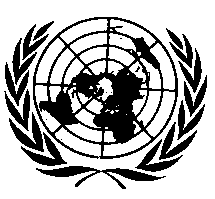 UNITED NATIONS
Paragraph 1.3.1., amend to read:"1.3.1.	The trade name or mark:(a)	Lamps bearing the same trade name or mark but produced by different manufacturers shall be considered as being of different types;(b)	Lamps produced by the same manufacturer differing only by the trade name or mark shall be considered as being of the same type."Insert a new paragraph 2.2.4., to read:"2.2.4.	In the case of a type of lamp differing only by the trade name or mark from a type that has already been approved it shall be sufficient to submit:2.2.4.1.	A declaration by the lamp manufacturer that the type submitted is identical (except in the trade name or mark) with and has been produced by the same manufacturer as, the type already approved, the latter being identified by its approval code;2.2.4.2.	Two samples bearing the new trade name or mark or equivalent documentation."Insert a new paragraph 2.2.5., to read:"2.2.5.	In the case of a non-replaceable filament lamp(s) or light source module(s) equipped with non-replaceable filament lamp(s): the documents according to paragraph 5.5. of this Regulation."Paragraph 3., amend to read:"3.		Markings	Lamps submitted for approval shall: 3.1.	…"Paragraph 3.5., amend to read:"3.5.	In the case of lamps with non-replaceable light sources or light source module(s), bear the marking of the rated voltage or range of voltage;"Paragraph 3.6.3., amend to read:"3.6.3. 	The marking of the rated voltage or range of voltage."Paragraph 5., amend to read:"5.	General specifications	The requirements contained in sections 5. "General specifications" and 6. "Individual specifications" and in the Annexes referenced in the said sections of Regulations Nos. 48 or 86, and their series of amendments in force at the time of application for the lamp type approval shall apply to this Regulation.	The requirements pertinent to each lamp and to the category/ies of vehicle on which the lamp is intended to be installed shall be applied, where its verification at the moment of lamp type approval is feasible.5.1.	…"Insert a new paragraph 5.5., to read:"5.5.	In the case of non-replaceable filament lamp(s) or light source module(s) equipped with non-replaceable filament lamp(s), the applicant shall annex to the type approval documentation a report (by the light source manufacturer indicated in the type approval documentation), acceptable to the Type Approval Authority, that demonstrates compliance of these non-replaceable filament lamp(s) with the requirements as specified in paragraph 4.11. of IEC 60809, Edition 3."Paragraph 6.1.5., amend to read:"6.1.5.	In the case of a single lamp containing more than one light source when all light sources are illuminated the maximum intensities shall not be exceeded."Insert a new paragraph 6.1.6., to read:"6.1.6.	Failure of a single lamp containing more than one light source:6.1.6.1.	In a single lamp containing more than one light source, a group of light sources, wired so that the failure of any one of them causes all of them to stop emitting light, shall be considered to be one light source.6.1.6.2.	In case of failure of any one light source in a single lamp containing more than one light source, at least one of the following provisions shall apply:(a)	The light intensity complies with the minimum intensity required in the table of standard light distribution in space as shown in Annex 3; or(b)	A signal for activation of a tell-tale indicating failure, as indicated in paragraph 6.4.8. of Regulation No. 48, is produced, provided that the luminous intensity in the axis of reference is at least 50 per cent of the minimum intensity required. In this case a note in the communication form states that the lamp is only for use on a vehicle fitted with a tell-tale indicating failure."Paragraph 9.1., amend to read:"9.1.	Lamps shall be so manufactured as to conform to the type approved under this Regulation. The compliance with the requirements set forth in paragraphs 6. and 8. above shall be verified as follows:"Paragraph 9.2. (former), renumber as paragraph 9.1.1.Paragraph 9.3. (former), renumber as paragraph 9.1.2.Paragraph 9.4. (former), renumber as paragraph 9.2.Insert a new paragraph 9.3., to read:"9.3.	In the case of non-replaceable filament lamp(s) or light source module(s) equipped with non-replaceable filament lamps, a report (by the light source manufacturer indicated in the type approval documentation) shall demonstrate compliance of these non-replaceable filament lamp(s) with lifetime requirements and, in the case of colour coated filament lamps, also with colour endurance requirements, as specified in paragraph 4.11. of IEC 60809, Edition 3."Annex 1, item 9, amend to read:"9.	Concise description:	Number, category and kind of light source(s): 		Voltage and wattage: 		Application of an electronic light source control gear:	(a)	Being part of the lamp: yes/no2	(b)	Being not part of the lamp: yes/no2	Input voltage(s) supplied by an electronic light source control gear: 		Electronic light source control gear manufacturer and identification number (when the light source control gear is part of the lamp but is not included into the lamp body): 		Light source module: yes/no2	Light source module specific identification code: 		Geometrical conditions of installation and relating variations; if any: 		For a type of manoeuvring lamp pursuant to Regulation No. 23 
paragraph 6.2.2.	Maximum mounting height: 	The lamp is only for use on a vehicle fitted with a tell-tale indicating failure: yes/no2"Annex 4, insert new paragraphs 1.4. to 1.4.2., to read:"1.4.	In the case of non-replaceable filament lamp(s) or light source module(s) equipped with non-replaceable filament lamps, at any conformity of production check:1.4.1.	The holder of the approval mark shall demonstrate the use in normal production and show the identification of the non-replaceable filament lamp(s) as indicated in the type approval documentation;1.4.2.	In the case where doubt exists in respect to compliance of the non-replaceable filament lamp(s) with lifetime requirements and/or, in the case of colour coated filament lamps, with colour endurance requirements, as specified in paragraph 4.11 of IEC 60809, Edition 3, conformity shall be checked (by the light source manufacturer indicated in the type approval documentation) as specified in paragraph 4.11 of IEC 60809, Edition 3."Annex 5Paragraph 1.2., amend to read:"1.2.	With respect to photometric performance, the conformity of mass-produced lamps shall not be contested if, when testing according to paragraph 7. of this Regulation, the  photometric performances as set forth in paragraph 6. of this Regulation of any lamp chosen at random:"Paragraph 1.2.1., amend to read:"1.2.1.	According to the requirements in paragraph 1.2.1. of Annex 4 to this Regulation are met."Paragraphs 2. to 5., amend to read:"2.	First samplingIn the first sampling four lamps are selected at random. The first sample of two is marked A, the second sample of two is marked B.2.1.	The conformity of mass-produced lamps shall not be contested if the deviation of any specimen of samples A and B (all four lamps) is not more than 20 per cent.In the case, that the deviation of both lamps of sample A is not more than 	0 per cent the measurement can be closed.2.2.		The conformity of mass-produced lamps shall be contested if the deviation of at least one specimen of samples A or B is more than 20 per cent.The manufacturer shall be requested to bring his production in line with the requirements (alignment) and a repeated sampling according to paragraph 3. below shall be carried out within two months' time after the notification. The samples A and B shall be retained by the Technical Service until the entire Conformity of Production process is finished.3.		First repeated samplingA sample of four lamps is selected at random from stock manufactured after alignment. The first sample of two is marked C, the second sample of two is marked D.3.1.	The conformity of mass-produced lamps shall not be contested if the deviation of any specimen of samples C and D (all four lamps) is not more than 20 per cent.In the case, that the deviation of both lamps of sample C is not more than 0 per cent, the measurement can be closed.3.2.	The conformity of mass-produced lamps shall be contested if the deviation of at least:3.2.1.	One specimen of samples C or D is more than 20 per cent but the deviation of all specimen of these samples is not more than 30 per cent. The manufacturer shall be requested again to bring his production in line with the requirements (alignment). A second repeated sampling according to paragraph 4. below shall be carried out within two months' time after the notification. The samples C and D shall be retained by the Technical Service until the entire Conformity of Production process is finished. 3.2.2.	One specimen of samples C and D is more than 30 per cent. In this case the approval shall be withdrawn and paragraph 5. below shall be applied.4.		Second repeated samplingA sample of four lamps is selected at random from stock manufactured after alignment. The first sample of two is marked E, the second sample of two is marked F.4.1.	The conformity of mass-produced lamps shall not be contested if the deviation of any specimen of samples E and F (all four lamps) is not more than 20 per cent.In the case, that the deviation of both lamps of sample E is not more than 0 per cent, the measurement can be closed.4.2.	The conformity of mass-produced lamps shall be contested if the deviation of at least one specimen of samples E or F is more than 20 per cent. In this case the approval shall be withdrawn and paragraph 5. below shall be applied. 5.		Approval withdrawnApproval shall be withdrawn according to paragraph 10. of this Regulation."Figure 1, shall be deleted.E/ECE/324/Rev.1/Add.22/Rev.4/Amend.2−E/ECE/TRANS/505/Rev.1/Add.22/Rev.4/Amend.2E/ECE/324/Rev.1/Add.22/Rev.4/Amend.2−E/ECE/TRANS/505/Rev.1/Add.22/Rev.4/Amend.25 December 2017